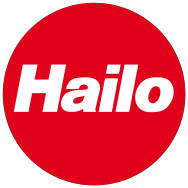 Hailo-Werk · Postfach 1262 · D-35702 HaigerProhlášení o shoděTímto prohlašujeme, že níže uvedené výrobky Výrobky:Verze, kterou uvádíme na trh, svým provedením a konstrukcí odpovídá základním bezpečnostním a zdravotním požadavkům níže uvedených norem a technických specifikací.Použité normy a technické specifikace:DIN EN 131-1:2015+A1:2019	Žebříky - Část 1: Termíny, typy, funkční rozměry DIN EN 131-2:2010+A2:2017	Žebříky - Část 2: Požadavky, zkoušení, značení DIN EN 131-1-3:2018 	Žebříky - Část 3: Značení a návody k používání DIN EN 131-1-4:2007 	Žebříky - Část 4: Žebříky s jedním nebo několika kloubovými spojiVýše uvedené výrobky jsou klasifikovány podle DIN EN 131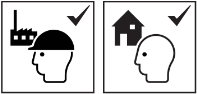 pro „profesionální použití“ a pro „neprofesionální použití".Prohlášení o shodě bylo vystaveno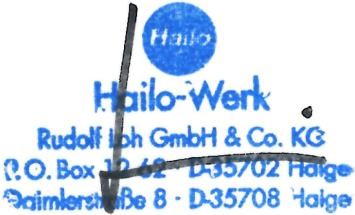 Haiger 04.03.2020	Dipl. Ing. Alexander FatraiVedoucí oddělení / Director Project Management home & businessHailo-WerkRudolf Loh GmbH & Co. KG Daimlerstraße 8D-35708 HaigerTelefon: +49(0) 27 73/82-0Telefax: +49(0) 27 73/82 12 39/82 13 00E-Mail: info@hailo.de www.hailo.deGeschäftsführer:Jörg Lindemann, Rainer HauptUST-ID-Nr. DE 111796644Handelsregister: Wetzlar HRA 5103 Persönlich haftend:Hausgeräte GmbH D-35708 HaigerHRB 3009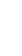 Deutsche Bank AG, ArnsbergIBAN: DE97466700070514330000 BIC: DEUTDEDW466Sparkasse DillenburgIBAN: DE24516500450000082875 BIC: HELADEF1DILCommerzbank AG, GießenIBAN: DE36513800400903537000 BIC: DRESDEFF513VR Bank Lahn-Dill eG, Dillenburg IBAN: DE31517624340023726807 BIC: GENODE51BIK